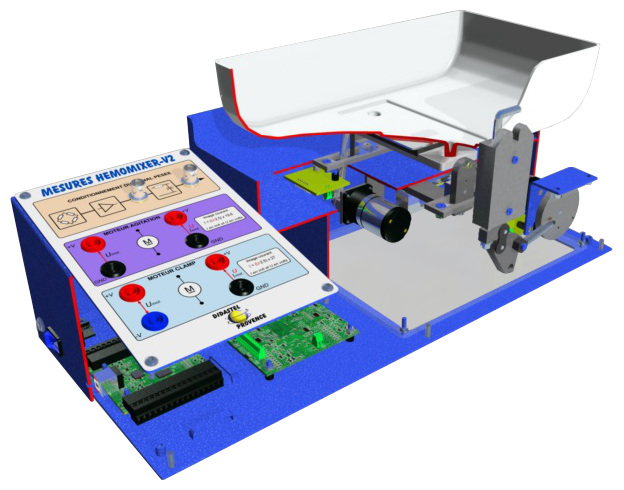 HemomixerA - CONTEXTUALISATIONLancer le logiciel HemomixerV2_EMP.exe  sur le bureau ou dans le dossier C:\Programme Files (x86)\Interface Hemo Mixer V2\HemomixerV2_EMP.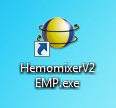 Cliquer sur "Le Contexte" et lire brièvement la documentation sur la collecte de sang.B - MISE EN MARCHEAppuyer sur l’interrupteur ON/OFF latéral de l'alimentation.Vérifier que l'automate HemoMixer est relié par liaison USB à votre PC.Lancer le logiciel Interface HemoMixer V2  sur le Bureau ou dans le menu démarrer. 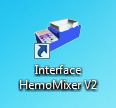 Appuyer sur le bouton Continuer.Cliquer sur "Connexion" . Sélectionner l'onglet Dev1 puis cliquer sur CONNECTER.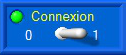 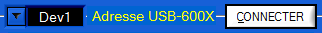 Après une initialisation automatique, l'interface homme machine ci-dessous apparaît :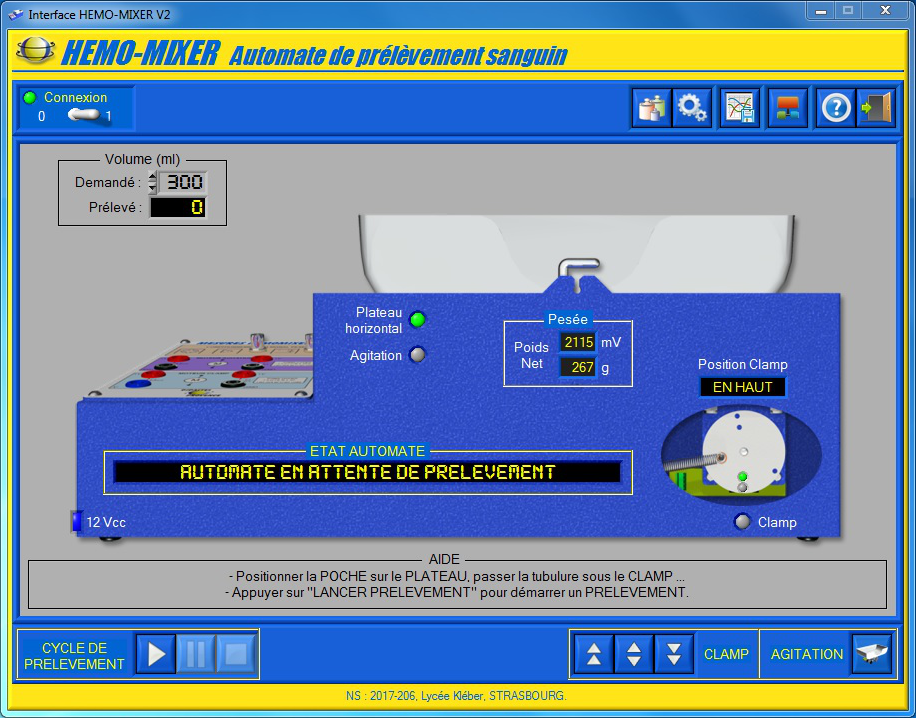 C - ETALONNER LA PESEELors d’une première utilisation, vous devez étalonner la Pesée.Cliquer sur l'icône "Etalonner la Pesée".L'interface suivant apparaît :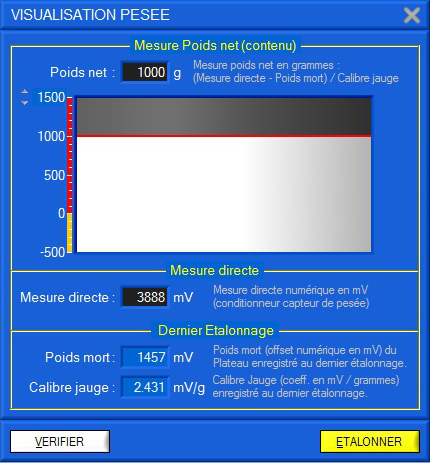 Suivre les instructions et étalonner le capteur avec les deux masses de 500g.D - REALISER UN PRELEVEMENTL'automate est en attente de prélèvement :	- Plateau arrêté en position horizontale ;	- Clamp en position haute.S'assurer que tout le sang est stocké uniquement dans une poche.Poser la poche vide dans le plateau et insérer correctement la tubulure dans l'encoche du clamper.Saisir dans la zone "Volume (ml)" le volume à prélever, par exemple 150ml.Cliquer sur l'icône "Lancer le prélèvement".Le clamp descend et pince la tubulure.L'automate est en attente, le donneur doit-être piqué.Simuler le piquage du donneur en suspendant la poche de sang pleine.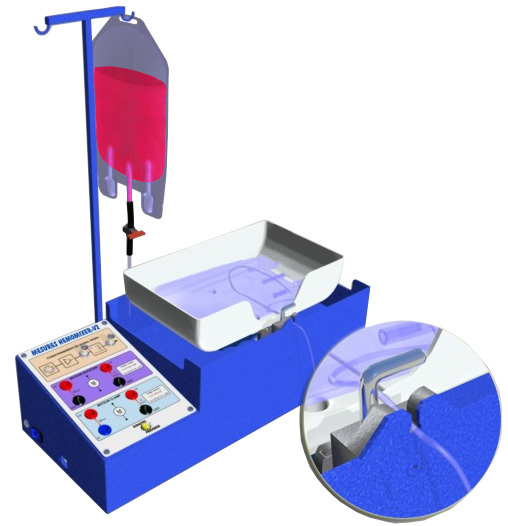 La tubulure est sous pression et le liquide va pouvoir s'écouler une fois le cycle de prélèvement lancé.Cliquer de nouveau sur l'icône "Lancer le prélèvement".Le clamp se positionne au milieu et le liquide peut s'écouler.Dès que le volume prélevé atteint 5mL, l'agitation démarre.Les valeurs du prélèvement en cours sont affichées dans la zone "Volume (ml)".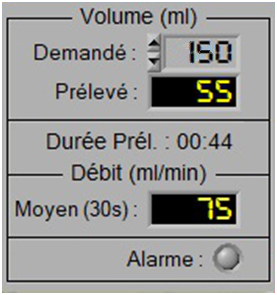 Le prélèvement s'arrête automatiquement :	- l'agitation s'arrête ;	- le clamp descend et pince la tubulure ;Le donneur peut être libérer.Cliquer sur l'icône "Arrêter le prélèvement" pour valider le dernier prélèvement.PRISE DE MESURECliquer sur l'icône "Visualisation et Acquisition Mesures" .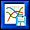 L'interface suivant apparaît :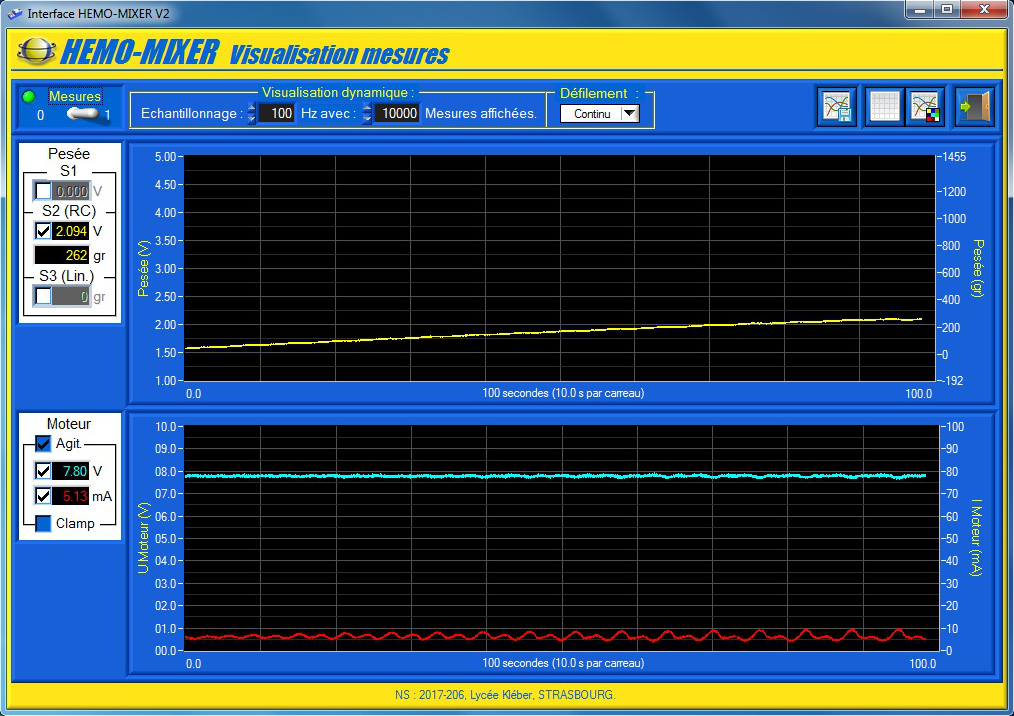 Sélectionner un échantillonnage de 100Hz et 10000 mesures affichées ainsi qu'un défilement "Continu".Cliquer sur "Mesure" pour démarrer l'acquisition.Réaliser un essai pendant l'acquisition.